                         קורות חיים – ליאב יניב    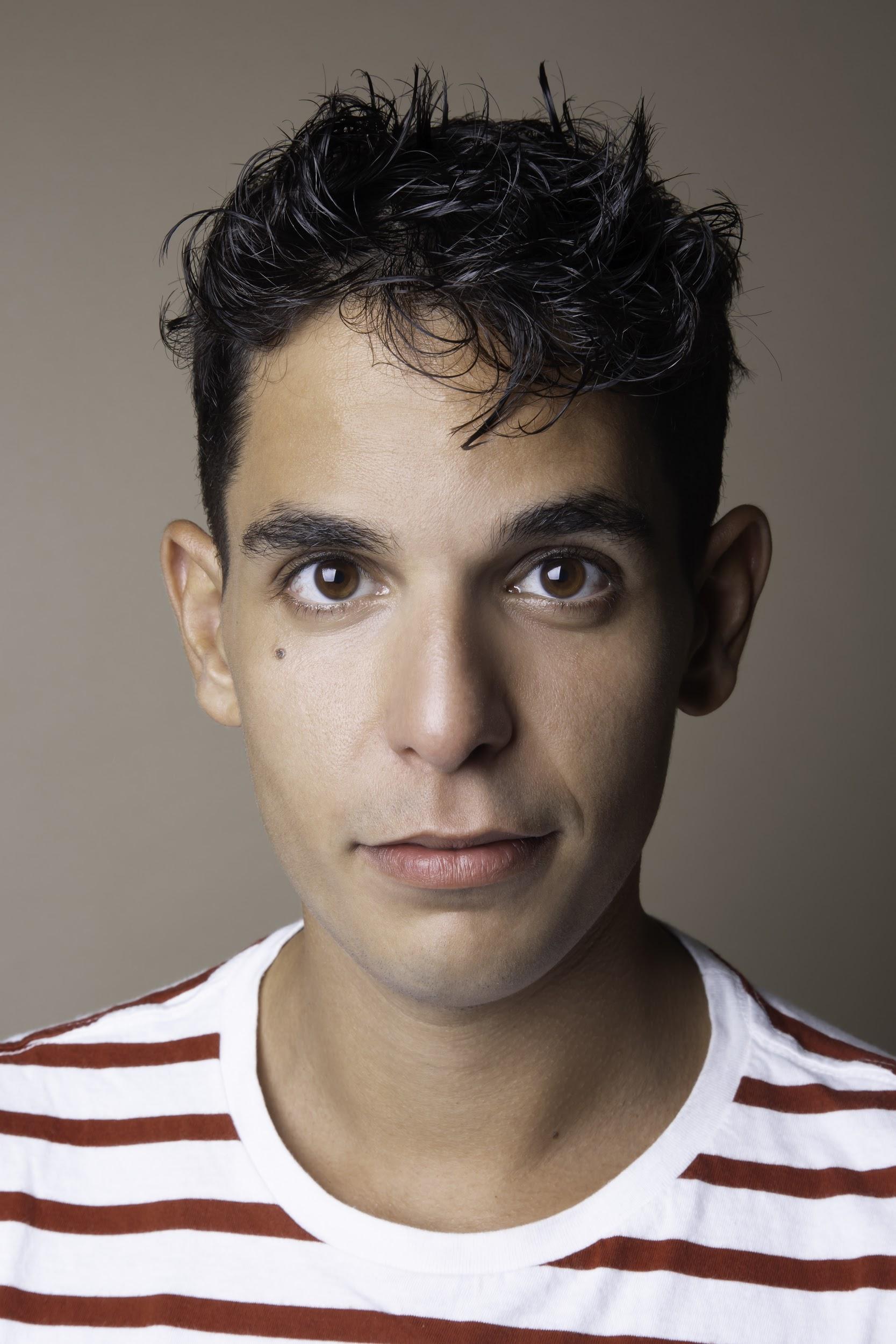 054-3133208Liaviniv@gmail.comhttps://www.facebook.com/liav.yaniv.3לימודים "הדרך - הסטודיו לביטוי בימתי" בהנהלת אייל כהן מסלול תלת שנתי.בוגר קורס משחק מול מצלמה בהנחיית רותי דייכס.קורס דיבוב - טליה ברקאי ומיה קדושתאטרון"אורזי מזוודות " בימוי: אייל כהן, הועלה בתאטרון גבעתיים."המתאבד" בימוי: אסף משה, הועלה ב"בית ראשונים"."קופת התאטרון" בימוי וכתיבה: מורן רוזנבלט, הועלה במסגרת "פסטיבל תאטרון קצר" בתאטרון "צוותא"."האתר הזה נועד להריסה" בימוי: לאה אשר, הועלה ב"סמינר הקיבוצים"."הכיסאות" בימוי: לאה אשר, הועלה ב"סמינר הקיבוצים"."שלמה המלך" בימוי: עופר הלוי, הועלה בתאטרון "משמחי לב"."כוח פיג'יי" בימוי: ליאור מורדוך, בהפקת "שיאו איוונט פרו".מסך"היום שאחרי לכתי", בימוי :נמרוד אלדר, קולנוע "אשדר" , בימוי: אורן מיוחס , פרסומת טלוויזיה "תל אביב בלילה", בימוי: אביחי סזגר, סדרת רשת."אהבה מעבר למדף " בימוי: יואב ורטהיים, סדרת רשת."מדיום וול " בימוי: שקד שילה, סרט קצר."לכבוש עמדה " בימוי: עומר כהן, סרט קצר."דירוג חברתי" בימוי: אביגיל שוסברגר, סרט קצר."אמני הפיתוי" בימוי: אביב אוזון, סדרת רשת."ניצנים" בימוי: איתמר נצר."קישונים" בימוי: יונתן יפה."החממה" בימוי: טניה דריי והילה ארציאל, סדרת רשת.פרויקטים מיוחדים  טקס יום השואה לעיריית גבעתיים, בימוי אייל כהן הועלה ב"בית ווהלין"מופע סטנדאפ, "סטנדאפ פקטורי".ערב מחווה לעוזי חיטמן, ניהול מוזיקלי: אפי שושני."מר זוטא ועץ התפוחים" , בתפקידי כתיבה בימוי ומשחק, הועלה בתאטרון "תמונע".שפות עברית: שפת אם.אנגלית: טוב מאוד.ערבית: בסיסית.כישורים נוספים שירה: טנור | גבוההדיבוב, קליטה טובה לשפות ומבטאים.נגינה על פסנתר.מעביר סדנאות משחק לנוער ומכין לאודישנים.